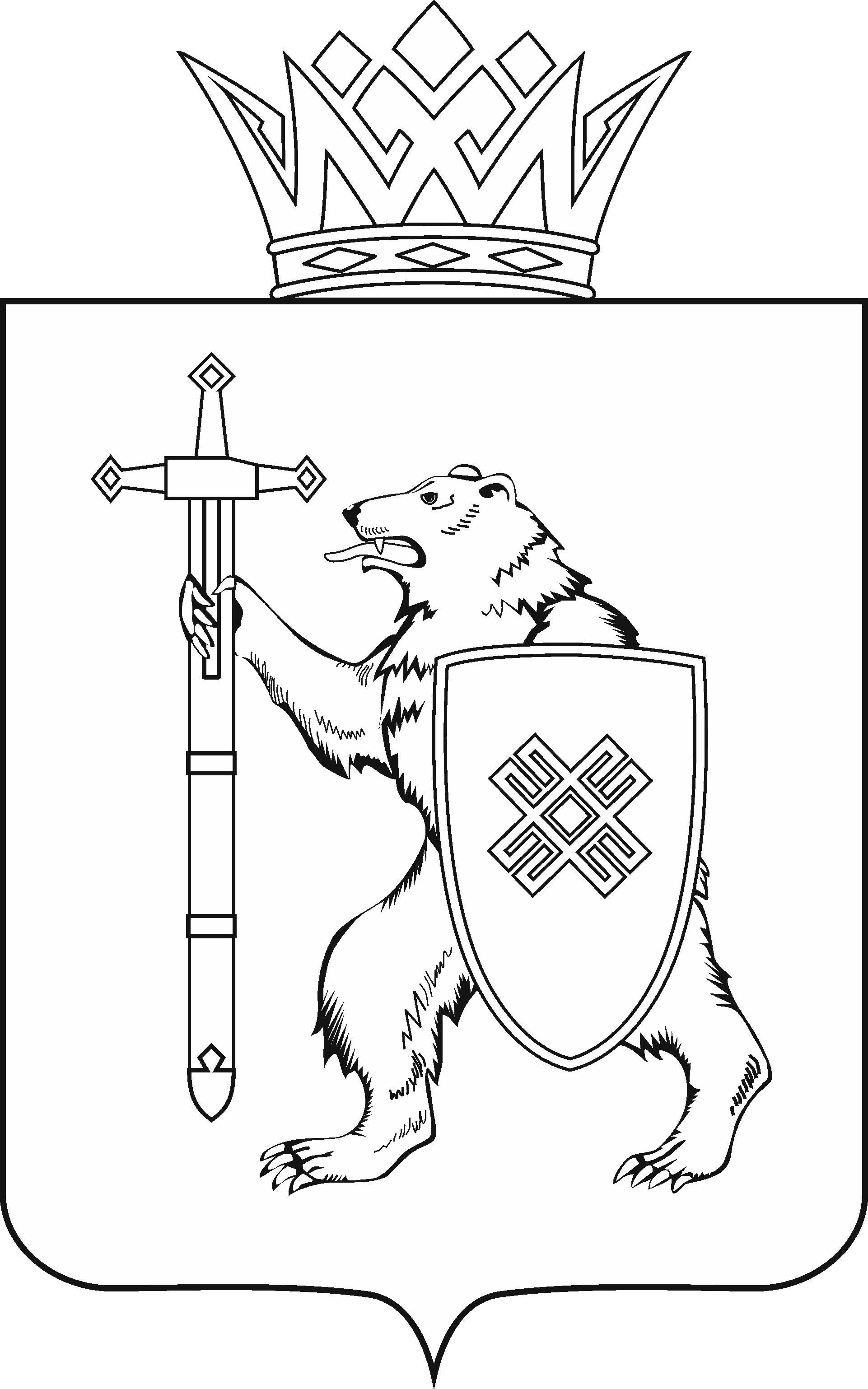 Тел. (8362) 64-14-16, 64-13-95, факс (8362) 64-14-11, E-mail: info@gsmari.ruПРОТОКОЛ ПРОВЕДЕНИЯ ЗАСЕДАНИЯ КОМИТЕТА № 234 декабря 2020 года                                        Заседание проведено                                                                 в форме заочного голосованияПОВЕСТКА ДНЯ:Об обращении Законодательного Собрания Нижегородской области 
к Министру природных ресурсов и экологии Российской Федерации 
по вопросу определения лиц, ответственных за ликвидацию несанкционированных свалок на землях лесного фонда.Комитет решил:1. Поддержать обращение Законодательного Собрания Нижегородской области к Министру природных ресурсов и экологии Российской Федерации 
по вопросу определения лиц, ответственных за ликвидацию несанкционированных свалок на землях лесного фонда. 2. Обратиться в Президиум Государственного Собрания Республики Марий Эл с предложением поддержать обращение Законодательного Собрания Нижегородской области к Министру природных ресурсов и экологии Российской Федерации по вопросу определения лиц, ответственных 
за ликвидацию несанкционированных свалок на землях лесного фонда.МАРИИ ЭЛ РЕСПУБЛИКЫН КУГЫЖАНЫШ ПОГЫНЖОАГРОПРОМЫШЛЕННЫЙ КОМПЛЕКСЫМ ВИЯҥДЫМЕ, ЭКОЛОГИЙ ДА ПӰРТӰС ДЕНЕ ПАЙДАЛАНЫМЕ ШОТЫШТО КОМИТЕТЛенин проспект, 29-ше, Йошкар-Ола, 424001ГОСУДАРСТВЕННОЕ СОБРАНИЕ РЕСПУБЛИКИ МАРИЙ ЭЛКОМИТЕТ ПО РАЗВИТИЮАГРОПРОМЫШЛЕННОГОКОМПЛЕКСА, ЭКОЛОГИИ И ПРИРОДОПОЛЬЗОВАНИЮЛенинский проспект, 29, г. Йошкар-Ола, 424001